Директору ГБПОУ РК   «Симферопольское музыкальное училище имени П.И. Чайковского»                                    Н.В.Тимошенко  	(Ф.И.О. должность с указанием структурного подразделения)Уведомление о получении подаркаот «___»_____________20 _____.Извещаю о получении подарка(ов) на                     (дата получения)(наименование протокольного мероприятия, служебной командировки, иного офиц. мероприятия, место и дата проведения)Приложение:	на	л.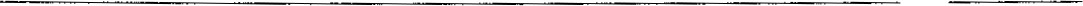 Лицо, представившее	(подпись)	(расшифровка подписи)Наименование подаркаХарактеристика подарка, его описаниеКоличество предметовСтоимость (руб.)1.2.3.итого:уведомление	20       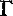 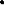 Лицо принявшее(подпись)(расшифровка подписи)уведомление	20      	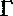 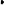 